PERHITUNGAN HARGA POKOK PRODUK PERJALANAN WISATA DENGAN METODE ACTIVITY BASED COSTING (ABC)PADA PT INSAN JAYA BAROKAH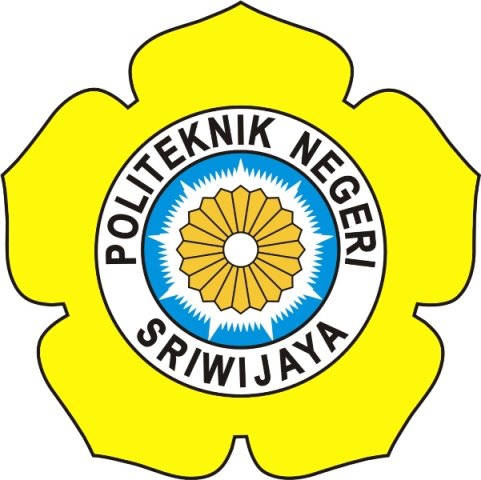 Laporan akhir ini disusun sabagai salah satu syaratMenyelesaikan pendidikan Diploma IIIPada Jurusan AkuntansiOLEH:HESTI DWI HASANAH061530501075POLITEKNIK NEGERI SRIWIJAYAPALEMBANG2018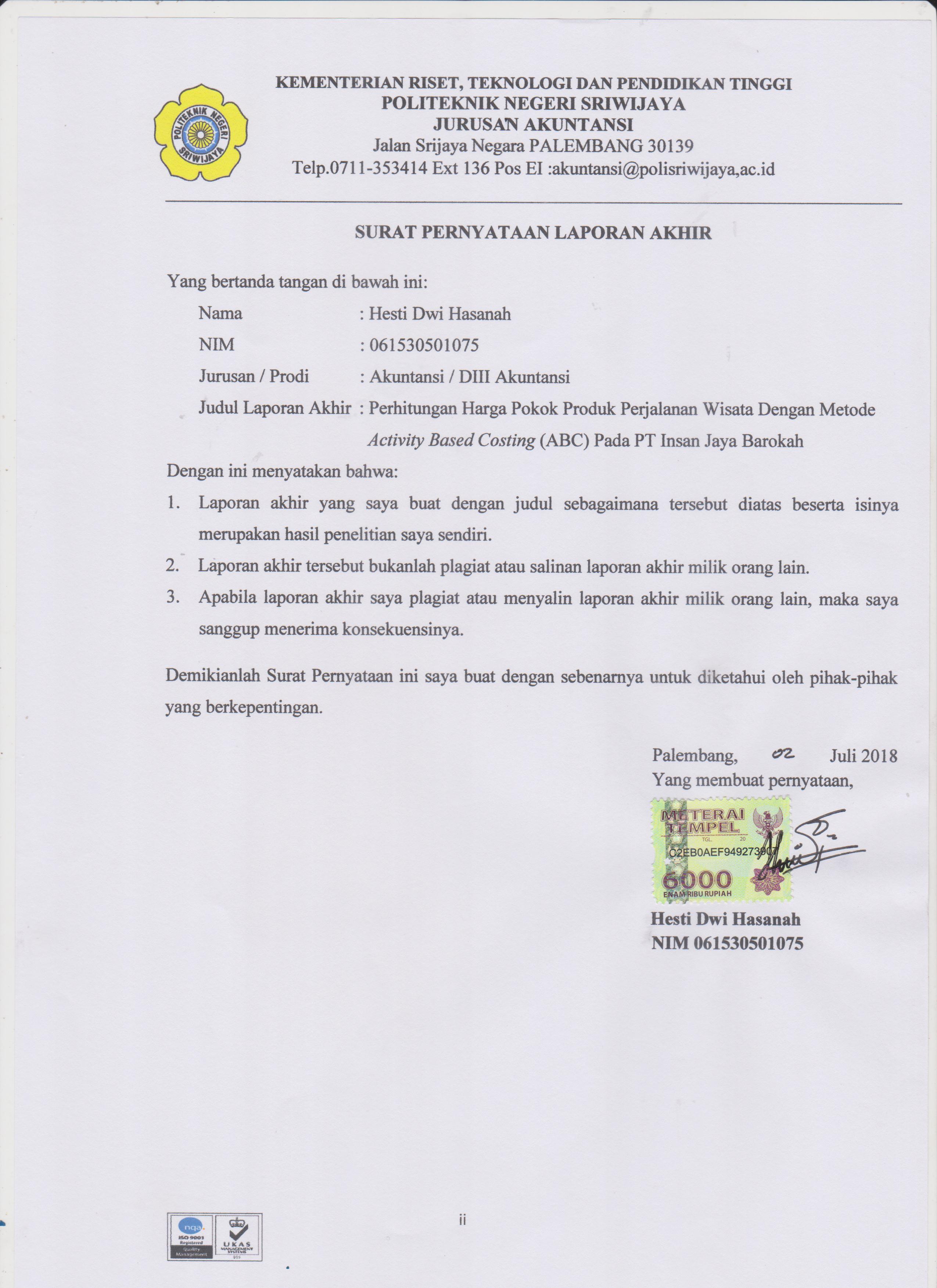 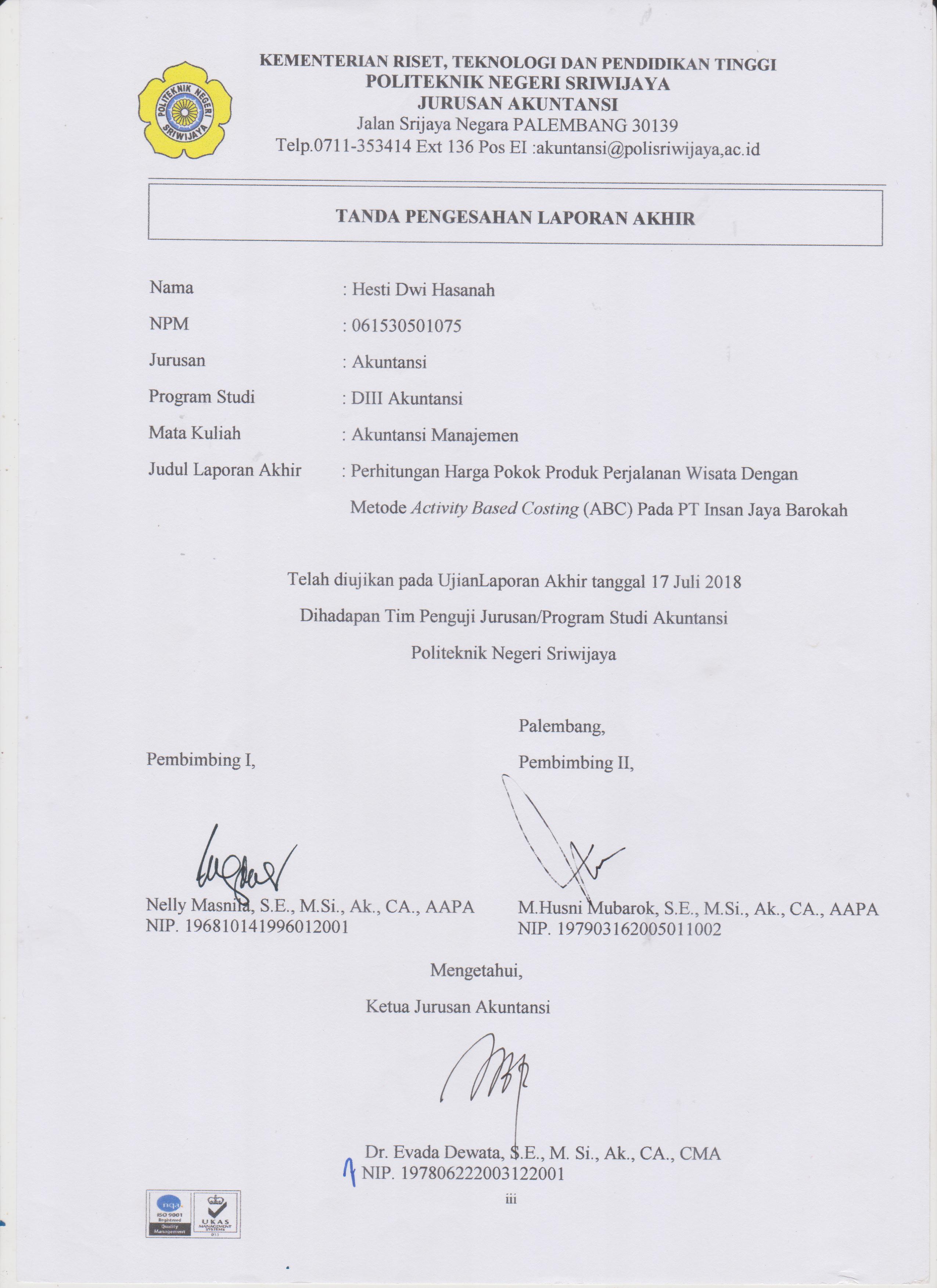 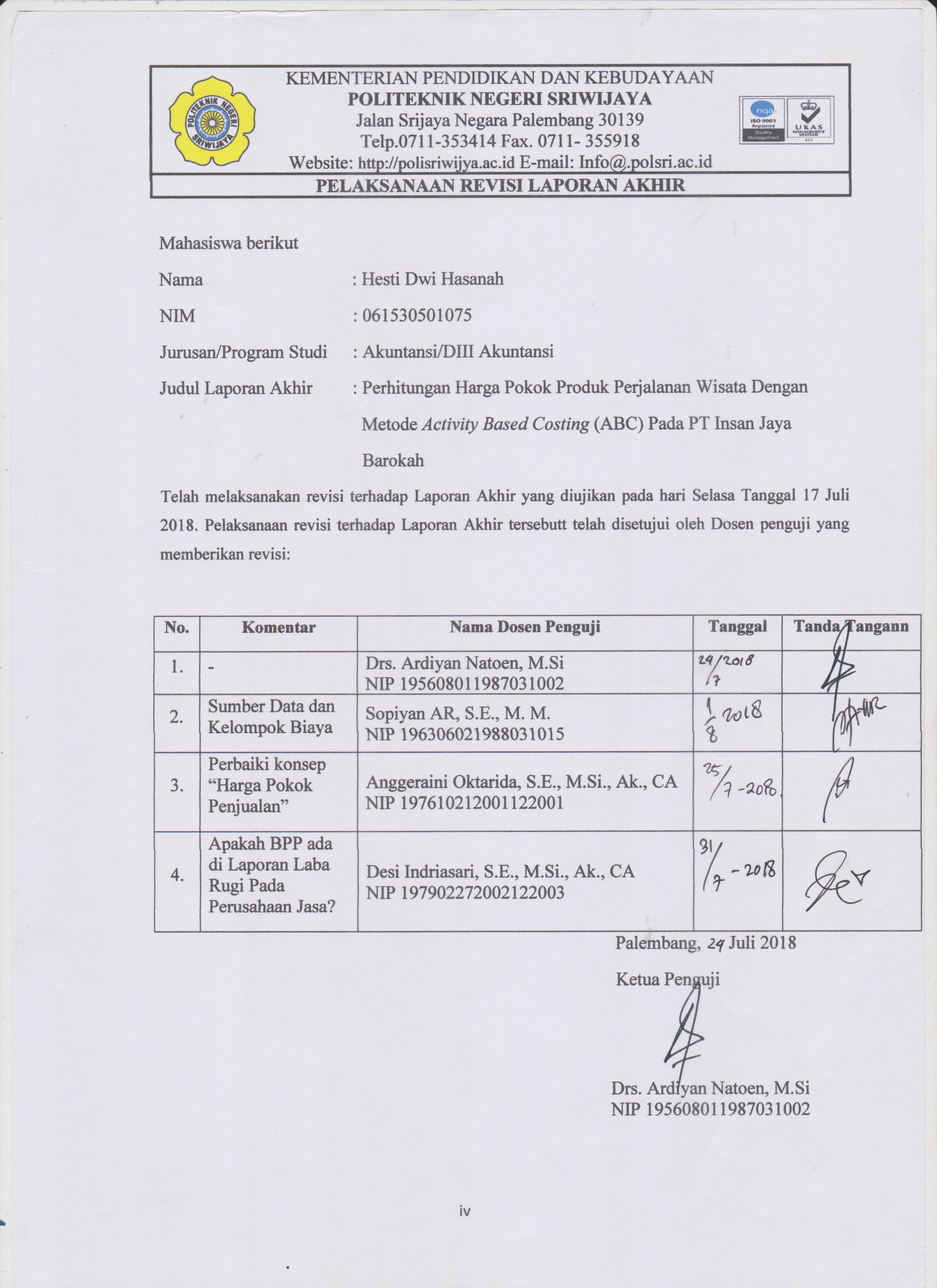 MOTTO DAN PERSEMBAHANMOTTO:“Sesungguhnya bersama kesulitan ada kemudahan”(Q.S Al-Insyirah :6)“Jika kamu tidak pernah bersyukur kepada Allah atas setiap senyuman, maka kamu juga tidak berhak menyalahkan Allah atas setiap air mata ”(Penulis)“Calm down, be your self, just do it and make all of your dreams come true “(Penulis)Laporan Akhir ini Kupersembahkan untuk:Orang Tua yang selalu mendoakankuPara Dosen dan Staf yang  kuhormatiKakak , Adik dan Keluarga besar tercintaSahabat-sahabatku Teman seperjuangan kelas 6 AF Almamaterku yang kubanggakanABSTRAKPERHITUNGAN HARGA POKOK PRODUK PERJALANAN WISATA DENGAN METODE ACTIVITY BASED COSTING (ABC) PADA PT INSAN JAYA BAROKAHHesti Dwi Hasanah, 2018 (xiv+58)Email: hestidwi123@gmail.comLaporan akhir ini memiliki dua tujuan utama, yaitu mengetahui perhitungan Harga Pokok Produk Perjalanan Wisata dengan metode Activity-Based Costing (ABC). Kedua, untuk mengetahui perbandingan besarnya Harga Pokok Produk perjalanan wisata pada perusahaan yang menggunakan metode konvensional dengan metode ABC. Metode ABC merupakan sistem perhitungan harga pokok produksi yang didasarkan pada aktivitas-aktivitas dalam perusahaan sehingga dapat menghasilkan harga pokok produksi yang lebih akurat. Metode ini diharapkan dapat diterapkan pada PT. Insan Jaya Barokah  yang masih menggunakan perhitungan konvensional. Penulis mengumpulkan data dengan cara wawancara dan dokumentasi. Data-data yang didapatkan merupakan rekapitulasi data PT Insan Jaya Barokah pada tahun 2017. Hasil perhitungan menyatakan bahwa terjadi undercost pada paket perjalanan wisata 4 hari 2 malam dan 3 hari 2 malam, dan over costing pada paket perjalanan 2 hari 1 malam . Hal ini karena pada metode konvensional biaya yang terjadi pada paket wisata hanya dibebankan pada satu cost driver saja, sedangkan metode ABC biaya overhead dibebankan pada banyak cost driver sesuai konsumsi aktivitas. Kata Kunci: Harga Pokok Produk Perjalan Wisata, Activity Based Costing, Cost Driver ABSTRACTTHE CALCULATION COST OF TOUR AND TRAVEL SERVICES WITH ACTIVITY BASED COSTING (ABC) METHOD AT PY INSAN JAYA BAROKAHHesti Dwi Hasanah, 2018 (xiv+58)Email: hestidwi123@gmail.comThis final report has two main purposes, namely to know the calculation of Cost of tour and travel services by Activity-Based Costing (ABC) method. Second, to know the difference in the Cost of tour and travel services in the company by using conventional methods and ABC. ABC method is a system of cost of goods sold based on activities in the company so that it can produce more cost of production more accurate. This method is expected to be applied to PT. Insan Jaya Barokah still using conventional calculations. The author collects data by interview and documentation. The data obtained is a recapitulation of data of PT Insan Jaya Barokah in 2017. The calculation result stated that there is undercost on tour package 4 days 2 nights and 3 days 2 nights, and over costing on 2 days 1 night travel package. This is because in conventional methods the cost incurred in the tour package is only charged to one cost driver only, while the ABC method of overhead is charged to many cost drivers according to consumption activity.Keywords: Cost of Tour and Travel Services, Activity Based Costing, Cost DriverKATA PENGANTARPuji dan syukur kepada Allah SWT, atas rahmat dan hidayah-Nya, sehingga penulis dapat menyelesaikan laporan akhir ini yang berjudul “Perhitungan Harga Pokok Produk Perjalanan Wisata Dengan Metode Activity Based Costing (ABC) Pada PT Insan Jaya Barokah” tepat pada waktunya. Laporan akhir adalah sebagai salah satu syarat yang telah ditetapkan dalam menyelesaikan pendidikan Diploma III di Politeknik Negeri Sriwijaya Palembang.Dalam menyelesaikan laporan akhir ini penulis telah berusaha semaksimal mungkin untuk dapat memberikan yang terbaik, akan tetapi penulis menyadari bahwa masih banyak kekurangan dalam penulisan laporan akhir ini. Hal ini terjadi karena keterbatasan kemampuan dan pengetahuan yang penulis miliki. Namun berkat bimbingan, petunjuk dan nasihat dari semua pihak, baik secara langsung maupun tidak langsung laporan akhir ini dapat diselesaikan. Maka dari itu penulis ingin mengucapkan terimakasih sebesar-besarnya kepada:Bapak DR. Dipl. Ing. Ahmad Taqwa, M.T selaku Direktur Politeknik Negeri Sriwijaya Palembang.Ibu Dr. Evada Dewata, S.E.,M.Si.,Ak.,CA., CMA selaku Ketua Jurusan Akuntansi Politeknik Negeri Sriwijaya Palembang.Ibu Yuliana Sari, S.E., MBA., Ak selaku Sekretaris Jurusan Akuntansi Politeknik Negeri Sriwijaya Palembang.Ibu Nelly Masnila, S.E., M.Si., Ak., CA., AAPA selaku Dosen Pembimbing I yang telah memberikan bimbingan dan saran yang berguna dalam menyelesaikan laporan akhir ini.Bapak M. Husni Mubarok, S.E., M. Si., Ak., CA., AAPA selaku Dosen Pembimbing II yang telah memberikan bimbingan dan saran yang berguna dalam menyelesaikan laporan akhir ini.Bapak dan Ibu Dosen serta para Staf Jurusan Akuntansi Politeknik Negeri Sriwijaya Palembang yang selama ini telah memberikan Ilmu Pengetahuan kepada kami.Bapak Fitriyadi yang telah mengizinkan dan membantu dalam pengambilan data untuk laporan akhir ini.Kedua orang tua ku tercinta yang selalu memberikan semangat, motivasi dan mendoakan  dalam  mengerjakan laporan akhir ini.Saudara-saudara ku dan seseorang yang telah memberikan motivasi dan doa. Sahabatku Adjie, Nanda, Nirmaya dan Dewi  yang telah membantu  untuk menyusun laporan akhir ini.Semua pihak yang telah membantu dan memberikan dorongan selama pengerjaan laporan akhir ini agar dapat selesai tepat pada waktunya.Akhir kata penulis menyampaikan maaf yang sebesar-besarnya apabila terdapat kekurangan dalam laporan akhir ini, karena kesempurnaan hanya milik Allah SWT, untuk itu segala kritik dan saran akan penulis terima dengan kerendahan hati. Penulis berharap semoga Allah SWT dapat melimpahkan rahmat-Nya kepada mereka dan membalas segala kebaikan dan pengorbanan yang diberikan kepada penulis dan semoga laporan akhir ini dapat bermanfaat bagi para pembaca, khususnya mahasiswa/i jurusan Akuntansi Politeknik Negeri Sriwijaya Palembang.Palembang, 	Juli 2018PenulisDAFTAR ISIHALAMAN JUDUL		iSURAT PERNYATAAN		iiHALAMAN PENGESAHAN		iiiHALAMAN REVISI		ivMOTTO DAN PERSEMBAHAN		vABSTRAK		vi	ABSTRACT		viiKATA PENGANTAR		viiiDAFTAR ISI		xDAFTAR TABEL		xiiDAFTAR GAMBAR		xivDAFTAR LAMPIRAN		xvBAB I 	PENDAHULUAN Latar Belakang Masalah 		1Rumusan Masalah 		4Ruang Lingkup Pembahasan		4Tujuan dan Manfaat Penulisan 		5               1.4.1 Tujuan Penulisan ............................................................ 	5               1.4.2 Manfaat Penulisan .......................................................... 	5Metode Pengumpulan Data 		5Sistematika Penulisan 		6BAB II 	TINJAUAN PUSTAKA Pengertian Akuntansi Manajemen 		9Pengertian dan Klasifikasi Biaya 		9Pengertian Biaya		9Klasifikasi Biaya		10Activity Based Costing (ABC)		12Pengertian Activity Based Costing 		12Konsep Dasar Activity Based Costing 		13Manfaat Activity Based Costing 		14Kelebihan dan Kelemahan Activity Based Costing		14Tingkat Aktivitas 		15Pemicu Biaya (Cost Driver)		16Kelompok Biaya (Cost Pool)		17Tahapan dalam Menerapkan Activity Based Costing		17Perbedaan Antara Perhitungan Menggunakan Activity           Based Costing (ABC) dan Perhitungan Konvensional		19Activity Based Costing Untuk Perusahaan Jasa		21BAB III 	GAMBARAN UMUM PERUSAHAAN Sejarah Singkat Perusahaan 		23Struktur Organisasi dan Uraian Tugas		24Struktur Organisasi		24Uraian Tugas		25Aktivitas Usaha 		27Alur Proses Pemesanan Jasa		27Jenis Paket Perjalanan Wisata		28Aktivitas untuk Paket Wisata Pulau Pahawang		29 Harga Pokok Produk Perjalanan Wisata pada PT Insan Jaya Barokah		33Data Pendukung Activity Based Costing	 	34BAB IV     PEMBAHASANPerhitungan Harga Pokok Produk Perjalanan wisata dengan metode Activity Based Costing		37Pengidentifiksian Aktivitas		37Pengklasifikasian Aktivitas		40Pengidentifikasian Cost Driver		42Menentukan Tarif Kelompok atau tarif                                     per unit Cost Driver		51Membebankan Biaya Aktivitas Pada Produk		51Perbandingan Harga Pokok Produk Perjalanan Wisata		53BAB V 	SIMPULAN DAN SARANSimpulan		57Saran 	   57DAFTAR TABEL Tabel 2.1 	Perbedaan antara Activity Based Costing dan                                          Conventional Costing		20Tabel 2.2	Perbedaan antara Activity Based Costing dan                                 Conventional Costing		21Tabel 3.1 	Paket Perjalanan Wisata Domestik PT Insan Jaya Barokah 		28Tabel 3.2	Paket Perjalanan Wisata Internasional PT Insan Jaya Barokah		28Tabel 3.3 	Aktivitas Perjalanan Wisata Paket Pulau Pahawang                                           4 hari 2 malam		29Tabel 3.4	Aktivitas Perjalanan Wisata Paket Pulau Pahawang                                            3 hari 2 malam		31Tabel 3.5	Aktivitas Perjalanan Wisata Paket Pulau Pahawang                                                 2 hari 1 malam		32Tabel 3.6	Harga Pokok Produk Perjalanan Wisata Pulau Pahawang                   tahun 2017		33Tabel 3.7	Data Biaya Perjalanan Wisata Pulau Pahawang tahun 2017		34Tabel 3.8	Jumlah Paket yang Terjual Tahun 2017		35Tabel 4.1	Pengklasifikasian Kelompok Biaya		36Tabel 4.2	Daftar Aktivitas Paket Perjalanan Wisata Pulau Pahawang		40Tabel 4.3	Klasifikasi Aktivitas Paket Perjalanan Wisata Pulau Pahawang		41Tabel 4.4	Cost Driver aktivitas perjalanan Selama Paket Wisata                               Berlangsung		42Tabel 4.5	Cost Driver Aktivitas Perjalanan Selama di Pulau Pahawang		43Tabel 4.6 	Cost Driver Aktivitas Konsumsi		44Tabel 4.7 	Cost Driver Aktivitas Penginapan		44Tabel 4.8	Penentuan Cost Driver 		46Tabel 4.9 	Rincian Biaya per Aktivitas Cost Pool 1		47Tabel 4.10 	Rincian Biaya per Aktivitas Cost Pool 2		48Tabel 4.11	 Rincian Biaya per Aktivitas Cost Pool 3		48Tabel 4.12	 Rincian Biaya per Aktivitas Cost Pool 4		49Tabel 4.13	 Rincian Biaya per Aktivitas Cost Pool 5		49Tabel 4.14	 Rincian Biaya per Aktivitas Cost Pool 6		49Tabel 4.15 	Pemakaian Cost Driver Tahun 2017		50Tabel 4.16	Tarif per Unit Cost Driver		51Tabel 4.17	Harga pokok produk perjalanan wisata per orang paket                   Pahawang 4 hari 2 malam		52Tabel 4.18	Harga pokok produk perjalanan wisata per orang paket                       Pahawang 3 hari 2 malam		52Tabel 4.19	Harga pokok produk perjalanan wisata per orang paket                         Pahawang 2 hari 1 malam		52Tabel 4.20	Perbandingan HPP perjalanan Wisata antara metode                                 konvensional dan Activity Based Costing (per orang)		53Tabel 4.21	Perbandingan HPP perjalanan Wisata antara metode                                 konvensional dan Activity Based Costing (keseluruhan)		54Tabel 4.22  Laba Kotor Yang Dihasilkan menggunakan                                Metode Konvensional		55Tabel 4.23  Laba Kotor Yang Dihasilkan menggunakan Metode ABC		55DAFTAR GAMBARGambar 2.1	Konsep Dasar ABC		13Gambar 3.1	Struktur Organisasi PT Insan Jaya Barokah		25